Il est interdit aux candidats de signer leur composition ou d'y mettre un signe quelconque pouvant indiquer sa provenance.Baccalauréat Professionnel Maintenance des Systèmes de Production Connectés 
Épreuve E2	PREPARATION D’UNE INTERVENTION DE MAINTENANCE
Sous-épreuve E2. b	Préparation d’une interventionDOSSIERQUESTIONS-REPONSESRecyclicc                           Matériel autorisé :L’usage de la calculatrice avec mode examen actif est autorisé.L’usage de calculatrice sans mémoire, « type collège » est autorisé.L’entreprise SPN Emballage spécialisée dans la fabrication de cagettes biodégradables a considérablement augmenté son activité et par conséquent augmenté sa quantité de « déchets et/ou rebus » de production. Elle décide de poursuivre sa démarche écologique en valorisant la totalité de ses déchets. Pour cela l’entreprise possède le système RECLYCLICC en Version DECHIQUETICC-CONVOYEUR - S. Ferreux-BRIQUETICC que le service de maintenance devra modifier pour augmenter sa productivité.Problématique : Préparer l’opération de maintenance améliorative en augmentant la vitesse du broyeur au moyen d’un kit courroie.La ligne de production RECYCLICC fonctionne avec une rotation de deux équipes du lundi au vendredi de 6h à 21h.A chaque fin de journée, l’équipe de conduite en place est chargée d’effectuer une heure de maintenance de premier niveau.Chaque semaine, une plage horaire le vendredi de 12h à 18h est dédiée aux interventions de maintenance.Votre service de maintenance est chargé de planifier l’intervention d'amélioration en tenant compte des impératifs de production, des stocks disponibles et de sa durée estimée. Q1.1 – Calculer le nombre d’heures totales nécessaires à l’intervention.Q1.2 – En fonction du temps nécessaire à la réalisation de chaque étape et du nombre de techniciens mobilisés, calculer le nombre d’heures « intervention technicien » nécessaires pour la réalisation de cette modification.Q1.3 – Calculer le nombre d’heures nécessitant un arrêt machine.Q1.4 – Positionner votre intervention sur l’extrait de la planification suivante de façon à impacter le moins possible la production. Vous rajouterez une heure de marge de sécurité.Dans le cadre d’une démarche d’amélioration de la prévention des risques professionnels au sein de l’entreprise, votre responsable vous demande de créer une fiche d’analyse de risques pour préparer votre intervention.Q2.2 – Relever la masse du moteur sur sa plaque signalétique :  Q2.3 – Pour les charges supérieures à 20 kg, Il est conseillé de mettre en place une manutention mécanique. Parmi les moyens mis à votre disposition par votre employeur, lequel vous semble le plus adapté à votre intervention ?Q2.4 – Compléter la fiche d’analyse des risques qui viendra compléter le dossier système.Q2.5 – Vous êtes chargé de réaliser la mise en sécurité de la zone avant l’intervention. Faites l’inventaire du matériel nécessaire. Indiquer s’il s’agit :D’un Equipement de Protection individuel (EPI),D’un Equipement de Protection Collective (EPC),D’un Equipement Individuel de Sécurité (EIS),Ou autre.Q2.6 – En tant que technicien de maintenance salarié :Êtes-vous en droit de demander à votre employeur une formation aux risques liés à la maintenance industrielle ?Votre employeur met à votre disposition l’ensemble des EPI, EPC et EIS, êtes-vous obligé de les utiliser ?Q3.1 – Ces énergies alimentent-elles le système ? (Entourer les bonnes réponses)                 Électrique			oui			non             Pneumatique			oui			non             Hydraulique			oui			nonQ3.2 –  Entourer sur le schéma électrique l’interrupteur-sectionneur Q1.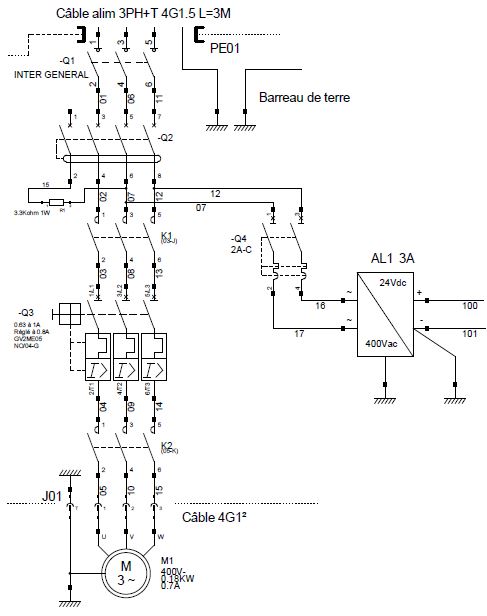 Q3.3 – Entourer sur le schéma pneumatique la vanne de sectionnement manuelle VHS20-F02 SMC.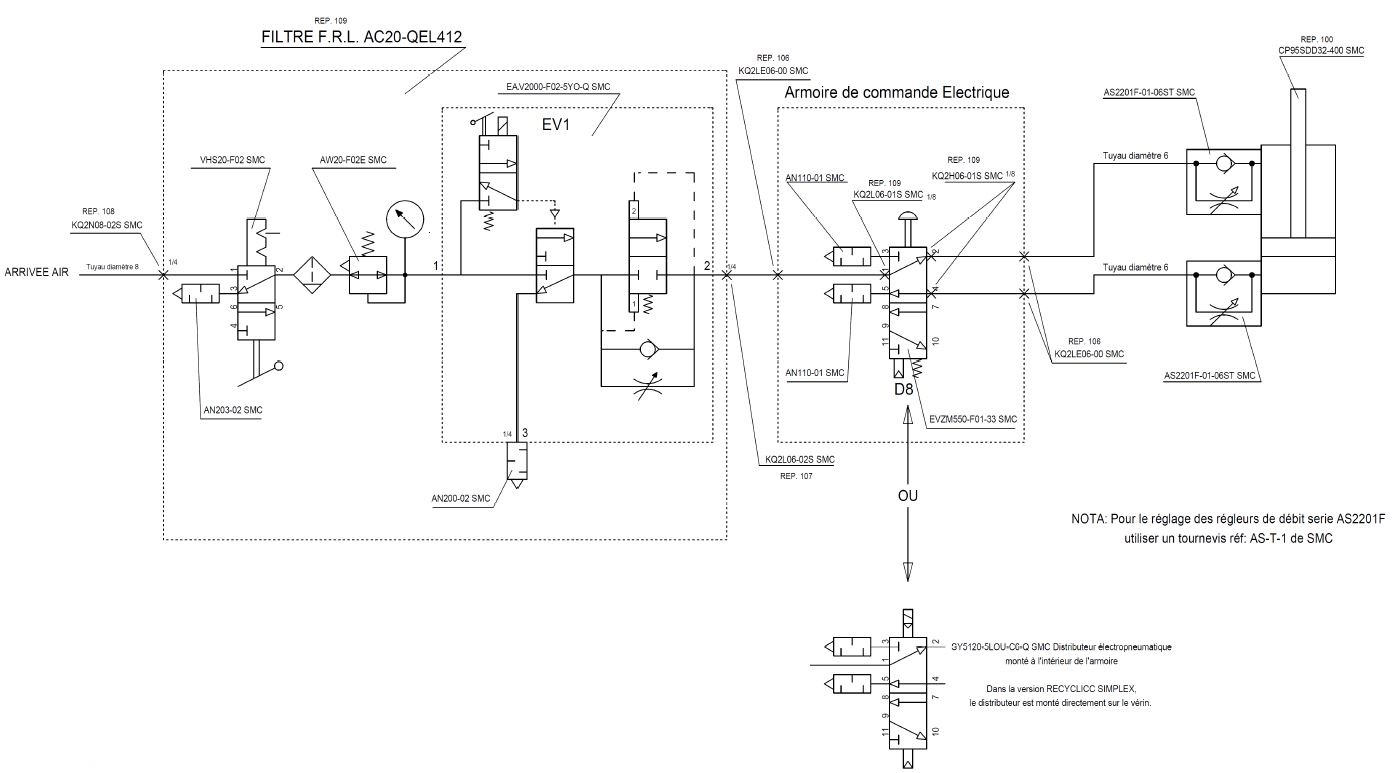 Q3.4 – Compléter le document ci-dessous. 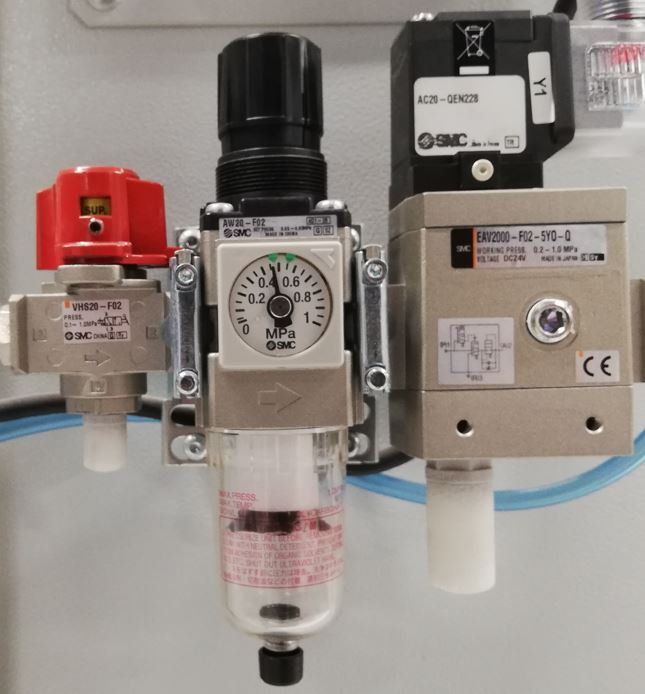 Q4. 1 – Vous allez devoir faire consigner le système, quel doit donc être votre titre d’habilitation pour réaliser l’intervention ?Q4. 2 – Donner la signification de ce titre d’habilitation.Q4. 3 - D’après la norme NFC 18-510, Quelles sont les 4 étapes de la consignation :Q4. 4 - Vous allez effectuer votre VAT en aval de Q1, Donner sa désignation.Q4. 5 – Détailler votre méthodologie de vérification d’absence de tension.Compléter le tableau ci-dessous.Préciser le type de fil (phase, neutre, terre…).Q4. 6 - Contrôleur de tension (voir doc technique) :Le contrôleur de tension MS-917 peut-il être livré avec des fourreaux rétractables ?  oui              nonQ4. 7 - Le contrôleur de tension est équipé de touches IP2X, donner la signification de cette désignation.D’après la fiche de procédure (voir doc technique), vous allez devoir manœuvrer des vis HM12-50.Q5. 1 – Indiquer le diamètre du filetage correspondant à ces écrous.Q5. 2 – En déduire le type et la taille de la clé à utiliser.Q5. 3 - Les vis ayant une classe de qualité 5.8, donner le couple de serrage qu’il faudra leur appliquer.Q6. 1 - Dans un souci de limiter la consommation des produits d’hygiène, voici une photo du lavabo de l’atelier MSPC, afin de limiter ce gaspillage, quelle solution peut-on adopter ?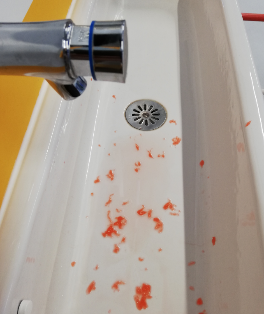 Ne pas se laver les mains.Utiliser la dose de produit adéquate.Rincer abondamment le lavabo après s’être laver les mains.Q6. 2 - Préparer les poubelles pour évacuer vos déchets :Académie :Académie :Académie :Session :Session :Examen :Examen :Examen :Examen :Série :Spécialité/option :Spécialité/option :Repère de l’épreuve :Repère de l’épreuve :Repère de l’épreuve :Épreuve/sous épreuve :Épreuve/sous épreuve :Épreuve/sous épreuve :Épreuve/sous épreuve :Épreuve/sous épreuve :NOM :NOM :NOM :NOM :NOM :(en majuscule, suivi s’il y a lieu, du nom d’épouse)Prénoms :N° du candidat ………………..(le numéro est celui qui figure sur la convocation ou liste d’appel)N° du candidat ………………..(le numéro est celui qui figure sur la convocation ou liste d’appel)N° du candidat ………………..(le numéro est celui qui figure sur la convocation ou liste d’appel)N° du candidat ………………..(le numéro est celui qui figure sur la convocation ou liste d’appel)Né(e) le :N° du candidat ………………..(le numéro est celui qui figure sur la convocation ou liste d’appel)N° du candidat ………………..(le numéro est celui qui figure sur la convocation ou liste d’appel)N° du candidat ………………..(le numéro est celui qui figure sur la convocation ou liste d’appel)N° du candidat ………………..(le numéro est celui qui figure sur la convocation ou liste d’appel)N° du candidat ………………..(le numéro est celui qui figure sur la convocation ou liste d’appel)N° du candidat ………………..(le numéro est celui qui figure sur la convocation ou liste d’appel)N° du candidat ………………..(le numéro est celui qui figure sur la convocation ou liste d’appel)N° du candidat ………………..(le numéro est celui qui figure sur la convocation ou liste d’appel)Appréciation du correcteurAppréciation du correcteurAppréciation du correcteurAppréciation du correcteurAppréciation du correcteurQ0Lecture du dossier technique et ressourcesDTR 1 à 6 Temps conseillé :5 minQ1Gestion de maintenanceDTR 6Temps conseillé :10 minSEMAINE 21SEMAINE 21SEMAINE 21SEMAINE 21SEMAINE 21SEMAINE 21SEMAINE 21SEMAINE 21SEMAINE 21SEMAINE 21SEMAINE 21SEMAINE 21SEMAINE 21SEMAINE 21SEMAINE 21SEMAINE 21SEMAINE 21SEMAINE 21SEMAINE 21SEMAINE 21SEMAINE 21SEMAINE 21SEMAINE 21SEMAINE 21SEMAINE 21SEMAINE 21SEMAINE 21SEMAINE 21SEMAINE 21SEMAINE 21JEUDIJEUDIJEUDIJEUDIJEUDIJEUDIJEUDIJEUDIJEUDIJEUDIJEUDIJEUDIJEUDIJEUDIJEUDIJEUDIVENDREDIVENDREDIVENDREDIVENDREDIVENDREDIVENDREDIVENDREDIVENDREDIVENDREDIVENDREDIVENDREDIVENDREDI678910111213141516171819202167891011121314151617Production équipe 1Production équipe 2Maintenance 1er niveauPréparationmodificationArrêt programmé pour la modification du broyeurQ2Prévention des risques professionnelsDTR 3 et 7Temps conseillé :20 minQ2.1 – Durant l’intervention, vous allez devoir déplacer à plusieurs reprise le moteur du broyeur.Parmi ces propositions, quel risque a la probabilité d’apparition la plus importante ?Risques liés à l’électricitéRisques liés aux conditions d’intervention dangereusesRisques liés aux chutes d’objets lourds et encombrantsQ2.1 – Durant l’intervention, vous allez devoir déplacer à plusieurs reprise le moteur du broyeur.Parmi ces propositions, quel risque a la probabilité d’apparition la plus importante ?Risques liés à l’électricitéRisques liés aux conditions d’intervention dangereusesRisques liés aux chutes d’objets lourds et encombrants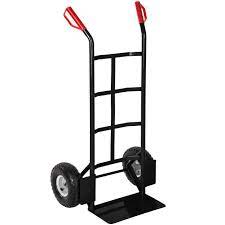 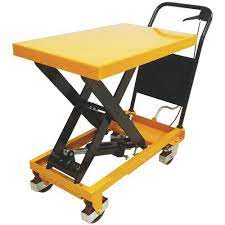 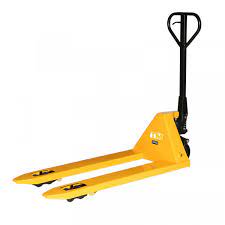 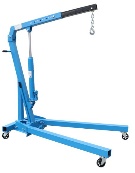 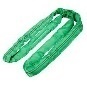 DiableTable élévatriceTranspalette manuelGrue d’atelierAnalyse des RisquesDate Equipement Analyse des RisquesNom Activité Identifier les dangersIdentifier les dangersIdentifier les dangersIdentifier les dangersDangerSituation DangereuseEvènement DangereuxDommageObjet lourd et encombrantChute de la charge.Estimer les risquesEstimer les risquesEstimer les risquesPrévoir les risquesPrévoir les risquesGravité1 à 4Probabilité1 à 4Priorité1 à 4Prévention existanteMesure de prévention à mettre en œuvre24V.A.TV.A.TOUTILLAGEOUTILLAGECASQUE AVEC VISIERECASQUE AVEC VISIERECHAUSSURES DE SECURITECHAUSSURES DE SECURITECHAUSSURES DE SECURITEBALISAGEBALISAGEBALISAGE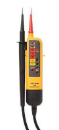 GANTS ET LUNETTESGANTS ET LUNETTESCASQUETTE DE SECURITECASQUETTE DE SECURITETAPIS ISOLANTTAPIS ISOLANTTENUE DE TRAVAILTENUE DE TRAVAILTENUE DE TRAVAILCADENAS DE CONSIGNATIONCADENAS DE CONSIGNATIONCADENAS DE CONSIGNATIONOUINONOUINONQ3Mise en serviceDTR  3Temps conseillé :30 min12345678RepèreDésignationDésignationDésignation1234Relever la valeur de la pression : Quel est l’unité de cette pression ?5Que représente cette flèche ? Que représente cette flèche ? Que représente cette flèche ? 678Q4Consigner le systèmeDTR 4Temps conseillé :25 minSignificationSignificationSignificationB1VSignificationSignificationSignificationBRR1234RepèreDésignationQ1Type de filBorneBorneType de filIP2XPas de protection contre l’intrusion de liquides.Q5Préparer l’outillage.DTR 12 et 13Temps conseillé :10 minValeur du couple de serrageUnitéQ6Adopter une démarche respectueuse de l’environnement.DTR 10Temps conseillé :5 minType de déchetsCouleur poubelleChute de matière plastiqueRondelles laitonsCollecte de balayageQ7Partie pratiqueSur le plateau techniqueTemps conseillé :15 minutesAction à mettre en œuvreAction à mettre en œuvreAction à mettre en œuvreEn autonomieEn autonomiePrésence évaluateurPrésence évaluateurPréparer son intervention Préparer son intervention Préparer son intervention Q7.1Préparer le bien pour une mise en service, une remise en service.Consigner le système Consigner le système Consigner le système Q7.2Consigner le système (en présence et après accord du professeur) Préparer le bien Préparer le bien Préparer le bien Q7.3S’approprier les différentes procédures de mise en service et de sécuritéQ7.4Déconsigner le système Q7.5Vérifier la présence et les niveaux des énergies d’alimentation Q7.6Vérifier l’efficacité de la chaîne de sécurité Q7.7Mettre le bien en position initiale Q7.8Participer à la mise en œuvre des procédures de remise en service Q7.9Vérifier le bon fonctionnement du système Respecter les règles environnementales Respecter les règles environnementales Respecter les règles environnementales Q7.10Le respect des règles environnementales sera évalué tout au long de l’intervention Identifier et maîtriser les risques pour les biens et les personnes Identifier et maîtriser les risques pour les biens et les personnes Identifier et maîtriser les risques pour les biens et les personnes Q7.11La maîtrise des risques sera évaluée tout au long de l’intervention 